 Group: Canaries 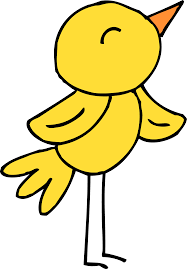 The Canaries now have 6 words to learn each week. Most words will follow a pattern, and there will be some of our Year 1 common exception words too. Words marked like * this * are our Y1 common exception words.Now choose one of the words and write it in a sentence.  PLEASE WRITE IN PENCIL, IN YOUR NEATEST HANDWRITING. ____________________________________________________________________________________________________________Group: Blackbirds  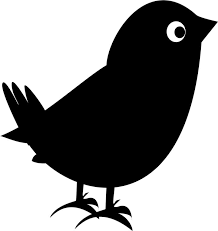 The Blackbirds now have 8 words to learn each week. Most words will follow a pattern, and there will still be some of our Year 1 common exception words too. Words marked like * this * are our Y1 common exception words.Now choose one of the words and write it in a sentence.  PLEASE WRITE IN PENCIL, IN YOUR NEATEST HANDWRITING. _______________________________________________________________________________________________________ Group: Bluebirds 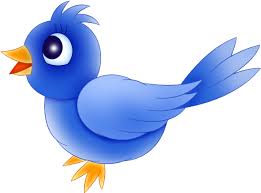 The Bluebirds now have 9 words to learn each week. Most words will follow a pattern, and there will still be some of our Year 1 common exception words too. Words marked like * this * are our Y1 common exception words.Now choose two of the words. Write each one in a sentence.  PLEASE WRITE IN PENCIL, IN YOUR NEATEST HANDWRITING. 1. _______________________________________________________________________________________________________2. _______________________________________________________________________________________________________Group: Robins 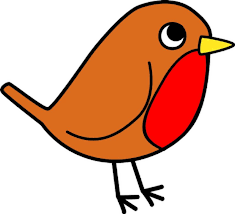 The Robins now have 10 words to learn each week. Most words will follow a pattern, and there will still be some of our Year 1 common exception words too. Words marked like * this * are our Y1 common exception words.Now choose two of the words. Write each on in a sentence.  PLEASE WRITE IN PENCIL, IN YOUR NEATEST HANDWRITING. 1. _______________________________________________________________________________________________________2. _______________________________________________________________________________________________________Spring 11Year 1 Spelling Practice Spring Term: w/b 22.3.21Year 1 Spelling Practice Spring Term: w/b 22.3.21Year 1 Spelling Practice Spring Term: w/b 22.3.21Year 1 Spelling Practice Spring Term: w/b 22.3.21Year 1 Spelling Practice Spring Term: w/b 22.3.21Spelling Pattern: oo (long)Test: **Monday 29th March**Spelling Pattern: oo (long)Test: **Monday 29th March**Spelling Pattern: oo (long)Test: **Monday 29th March**Spelling Pattern: oo (long)Test: **Monday 29th March**Spelling Pattern: oo (long)Test: **Monday 29th March**LookSayCoverWriteCheckCheckWriteCheckWriteChecke x a m p l ee x a m p e l××e x a m p l ee x a m p l e1z oo 2c oo l3f oo d4r oo m5s oo n6* of *I scored ___ out of 6 on this test.I scored ___ out of 6 on this test.I scored ___ out of 6 on this test.Spring 11Year 1 Spelling Practice Spring Term: w/b 22.3.21Year 1 Spelling Practice Spring Term: w/b 22.3.21Year 1 Spelling Practice Spring Term: w/b 22.3.21Year 1 Spelling Practice Spring Term: w/b 22.3.21Year 1 Spelling Practice Spring Term: w/b 22.3.21Spelling Pattern: igh / oiTest: Test: **Monday 29th March**Spelling Pattern: igh / oiTest: Test: **Monday 29th March**Spelling Pattern: igh / oiTest: Test: **Monday 29th March**Spelling Pattern: igh / oiTest: Test: **Monday 29th March**Spelling Pattern: igh / oiTest: Test: **Monday 29th March**LookSayCoverWriteCheckCheckWriteCheckWriteChecke x a m p l ee x a m p e l××e x a m p l ee x a m p l e1h igh 2l igh t3n igh t4c oi n5f oi l6j oi n7* ask *8* love *I scored ___ out of 8 on this test.I scored ___ out of 8 on this test.I scored ___ out of 8 on this test.Spring 11Year 1 Spelling Practice Spring Term: w/b 22.3.21Year 1 Spelling Practice Spring Term: w/b 22.3.21Year 1 Spelling Practice Spring Term: w/b 22.3.21Year 1 Spelling Practice Spring Term: w/b 22.3.21Year 1 Spelling Practice Spring Term: w/b 22.3.21Spelling Pattern: nk / tchTest: Test: **Monday 29th March**Spelling Pattern: nk / tchTest: Test: **Monday 29th March**Spelling Pattern: nk / tchTest: Test: **Monday 29th March**Spelling Pattern: nk / tchTest: Test: **Monday 29th March**Spelling Pattern: nk / tchTest: Test: **Monday 29th March**LookSayCoverWriteCheckCheckWriteCheckWriteChecke x a m p l ee x a m p e l××e x a m p l ee x a m p l e1bank2pink3think4itch5catch6match7* ask *8* our *9* house *I scored ___ out of 9 on this test.I scored ___ out of 9 on this test.I scored ___ out of 9 on this test.Spring 11Year 1 Spelling Practice Spring Term: w/b 22.3.21Year 1 Spelling Practice Spring Term: w/b 22.3.21Year 1 Spelling Practice Spring Term: w/b 22.3.21Year 1 Spelling Practice Spring Term: w/b 22.3.21Year 1 Spelling Practice Spring Term: w/b 22.3.21Spelling Pattern: nk / tchTest: **Monday 29th March**Spelling Pattern: nk / tchTest: **Monday 29th March**Spelling Pattern: nk / tchTest: **Monday 29th March**Spelling Pattern: nk / tchTest: **Monday 29th March**Spelling Pattern: nk / tchTest: **Monday 29th March**LookSayCoverWriteCheckCheckWriteCheckWriteChecke x a m p l ee x a m p e l××e x a m p l ee x a m p l e1chunk2think3thanks4itchy5match6watch7switch8* love*9* one *10* ask *I scored ___ out of 10 on this test.I scored ___ out of 10 on this test.I scored ___ out of 10 on this test.I scored ___ out of 10 on this test.